考研政治初试协议班plus培训地点：线上  课程时长：80  培训费用：69901V1答疑，模考刷题，每日督学主讲老师：郝明 徐涛 刘源泉 张灏鸣 张凡 张宇 董小凡课程时长：80课时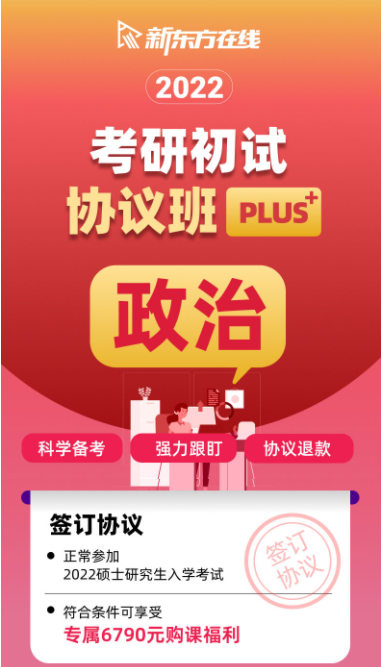 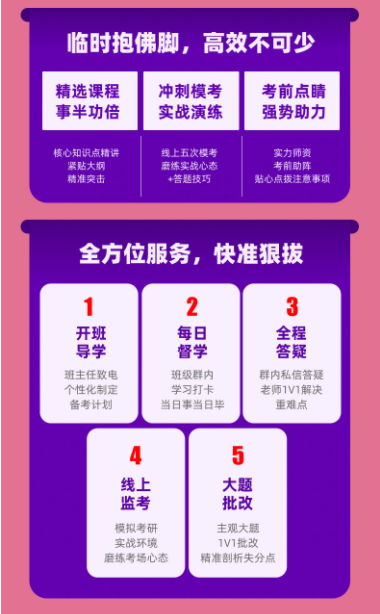 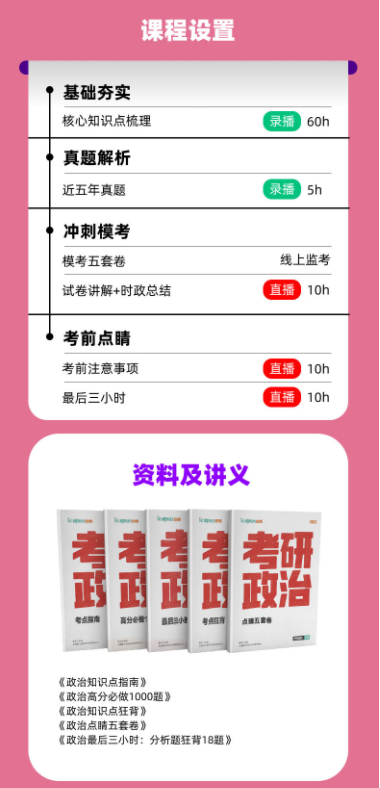 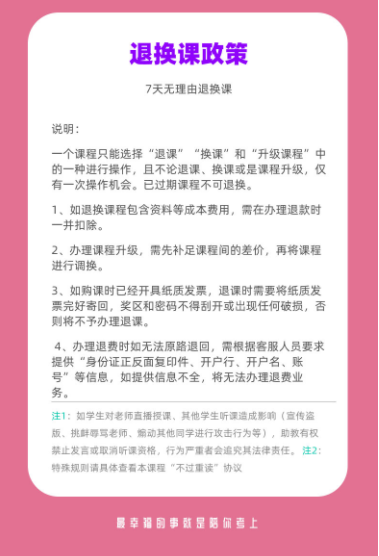 